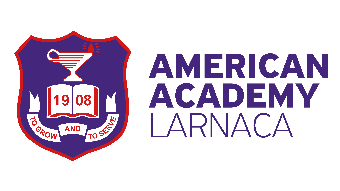                      PRIVATE SCHOOL                                                                                                                                                                  ALUMNI FOUNDATION____________________________________________________________________________________________________________________________________________________________________________________________________________________________________________________________________When completing the application form, please make sure to:Complete all fields marked with *Sign and date the application formAfter completing the application form, please send it by email to info@academy.ac.cy along with the following supporting documents:Graduation Certificate/DiplomaThe Sum of Twenty-Five Euro (€25) – Composing Registration Fee: €5 and One Year’s Subscription: €20* via:Cash or Cheque or Credit Card at the Treasury Department, Monday to Friday 07:15-18:00JCC Smart (https://www.jccsmart.com/e-bill/23370026) through the Subscription Fees sectionBank Transfer to:*Memberships are subject to final Board’s approval *This is a confirmation that: All sections are complete. I have attached all relevant certificates. I certify that the information given on this form is accurate and original documents will be provided upon request.  I understand that any wilful omission or falsification may lead to the disqualification of this application or dismissal if appointed to the application applied for.I, the undersigned Alumnus, graduate of the American Academy Larnaca, hereby apply to become a member of the American Academy Alumni Foundation. I confirm that I have read and agree to abide by the provisions of the Memorandum and Articles of Association of the American Academy Alumni Foundation. I enclose a copy of my graduation certificate/diploma and the receipt of JCC Smart of the sum of Twenty-Five Euro (€25) – Composing Registration Fee: €5 and One Year’s Subscription.  Tick the box if you agree with the above statement. I give my consent to the American Academy Larnaca Alumni Foundation for the above-captioned information to be used as described below.   Tick the box if you agree with the above statement.You can withdraw this consent at any time by emailing us at info@academy.ac.cy and we will subsequently delete your data. If you have not requested deletion of your data or withdrew your consent, we will retain your personal data for one year from the date on this consent form and then delete it, otherwise the data will be deleted no later than three months from the date of submission.Your application will be treated in the strictest confidentialityDATA PROTECTIONThe protection of personal privacy is an important concern to the AAAF. Any personal data collected on this form will be used by the AAAF and any authorized persons or agents or associates of the AAAF for membership statistics, for communication with members, for organizing class reunions, for keeping members up to date with relevant developments involving American Academy Larnaca and for any other purpose deemed appropriate by the AAAF.In particular, the alumnus hereby expressly consents and agrees that the AAAF will keep in electronic or other form one or more personal data files in which personal data collected on this form will be recorded. Furthermore, the alumnus has been informed that he/she has the right to access for the correction of his or her personal data upon request to the AAAF and on payment of the relevant fee. The information you have provided on this form will be stored and processed by the School but will not be disclosed to any outside agency, unless we are legally obliged to do so or after your consent.The American Academy Larnaca and the American Academy Alumni Foundation Ltd follow the General Data Protection Regulation and therefore the data you provide us will only be used for the purpose for which you have consented to. You have the right to access, rectify and erase any of your data, or request restriction of a specific processing. We will never transfer your personal data to any third parties or use it in ways other than the purpose you have given it to us.  In case you require more information regarding the protection of your personal data and the exercise of your subject rights, you can view our privacy policy at www.academy.ac.cy or email us at info@academy.ac.cy. If you wish to complain about the ways we collect or use your personal information you can contact the American Academy Larnaca Data Protection Officer at dpo@academy.ac.cy, or, if you are not satisfied with our response the Office of the Commissioner for the Protection of Private Data at 1 Iasonos Street. 1082 Nicosia, Cyprus, 22818456Bank of Cyprus Hellenic Bank Astrobank Eurobank EFGRCBAncoria BankAlpha BankA/C No 0556-11-000692301-01-237872-0172-53202001001939690061540010021772101018430-101-011393-5IBANCY28 0020 0556 0000 0011 0006 9200CY67 0050 0301 0003 0101 2378 7201CY29 0080 0360 0000 0000 0072 5320CY57 0180 0004 0000 2001 0019 3969CY79 1260 0000 0000 0000 0615 4001CY48 0290 0301 0000 0217 7210 1018CY90 0090 0430 0004 3010 1011 3935BIC BCYPCY2NHEBACY2NPIRBCY2NERBKCY2NRCBLCY2IANCOCY2NABKLCY2N*Title:*First Name:*Surname:*Year of Graduation:*My Application is presented by:*Occupation:*Employer:*Passport number:*ID card number:*Correspondence address*Contact telephone numbers and fax:*Mobile telephone:*Email:*Signed*Date:*Application Received By:*Date:*Amount Received:*Graduation & Details Confirmed By: